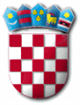 REPUBLIKA HRVATSKAVARAŽDINSKA  ŽUPANIJAPovjerenstvo za procjenu štetaKLASA:920-02/23-01/1URBROJ: 2186-19-05-23-1Martijanec, 18. svibnja 2023. godineSukladno članku 3. st. 4. i 5. Zakona o ublažavanju i uklanjanju posljedica prirodnih nepogoda (NN 16/19), Povjerenstvo za procjenu šteta od prirodnih nepogoda Općine Martijanec,  objavljuje P O Z I Vkojim se pozivaju vlasnici imovine da preliminarno prijave štetu nastalu prirodnom nepogodom – poplavom započetom dana 14.05.2023. i to štetu nastalu na obiteljskim kućama, gospodarskim objektima, podrumima, poljoprivrednim dobrima na području Općine Martijanec.Prijava štete prijavljuje se u pisanom obliku na adresu elektronske pošte: martijanec@opcina-martijanec.hr, neposredno u prostorijama Općine Martijanec, Varaždinska 64, 42 232 Martijanec do dana 22.05.2023 do 10,00 sati. U prijavi potrebno je naznačiti i dostaviti:ime i prezime, adresu, broj telefonaopis štete na imovini, s adresom, katastarskom česticom, registracijom… vlastitu procjenu štete u eurima (nema utjecaja na kasniju konačnu procjenu štete, a koja će se utvrditi nakon izlaska stručnog povjerenstva, nije potrebno angažirati nikakvu službenu osobu kada prijavljujete ovu štetu)fotografijeNapominje se da je Općina Martijanec u postupku preliminarne procjene štete radi podnošenja prijedloga Varaždinskoj županiji za donošenjem Odluke o proglašenju prirodne nepogode.Ukoliko dođe do donošenja Odluke o proglašenju prirodne nepogode, tada počinju i formalni rokovi za prijavu štete u strogo formalnom postupku gdje će se javnim pozivom na službenim internetskim stranicama Općine pozvati oštećene za prijavu štete u propisanom roku na propisanom obrascu. Neprijavljivanje štete po ovom pozivu ne isključuje podnošenje prijave u formalnom postupku po proglašenju prirodne nepogode, međutim od važnosti je za ispunjenje uvjeta za donošenje Odluke o proglašenju prirodne nepogode.POVJERENSTVO ZA PROCJENU ŠTETA